ИЗГОТОВЛЕНИЕ ДЕКОРАТИВНЫХ КОЛЕЦ - ДЕРЖАТЕЛЕЙ ДЛЯ САЛФЕТОК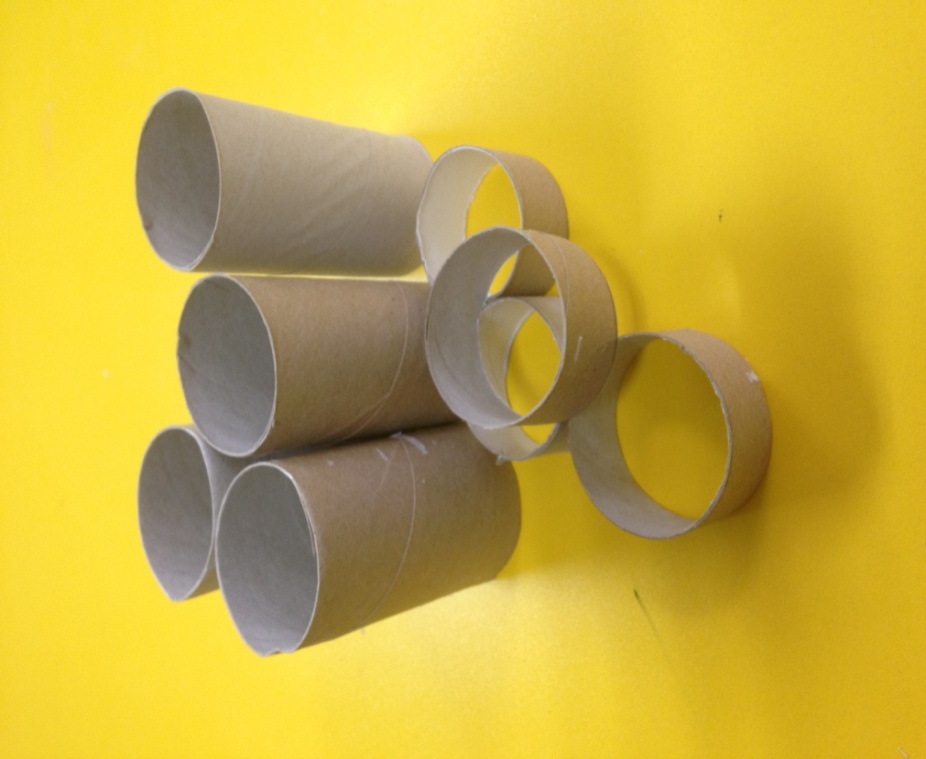 Для изготовления колец- держателей  для салфеток  понадобятся:  картонные втулкиот бумаги, салфеток;  шелковые ленточки, искусственные цветы, бусинки.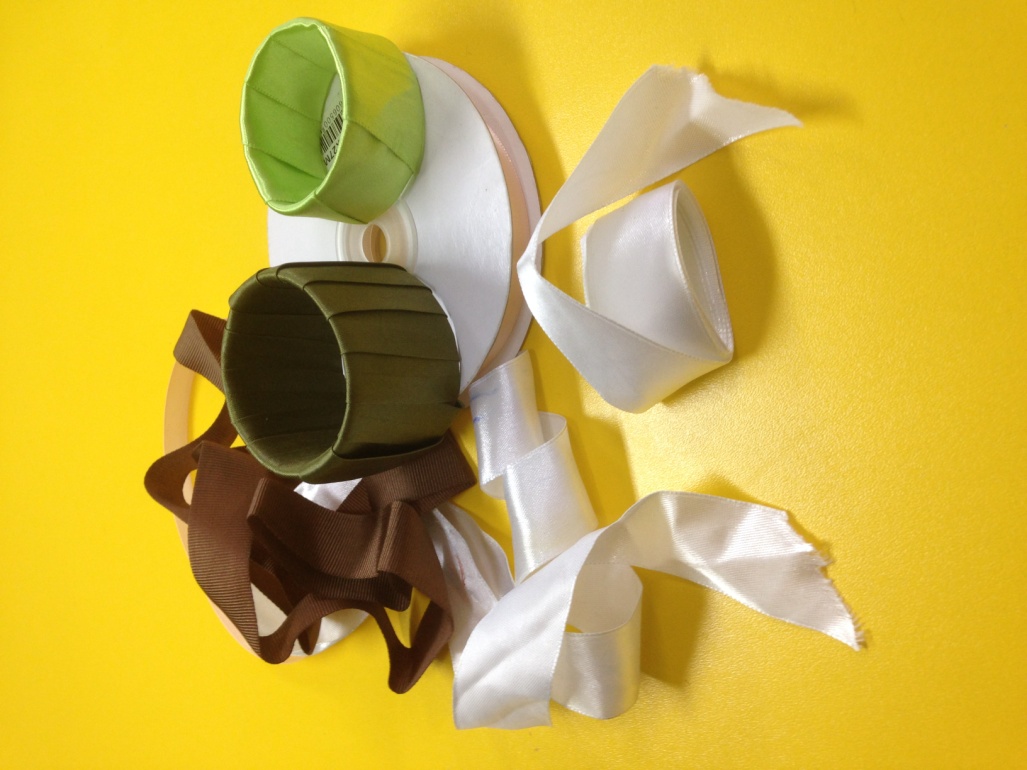 При помощи  резака нарезаем втулки на кольца, обматываем их шелковыми ленточками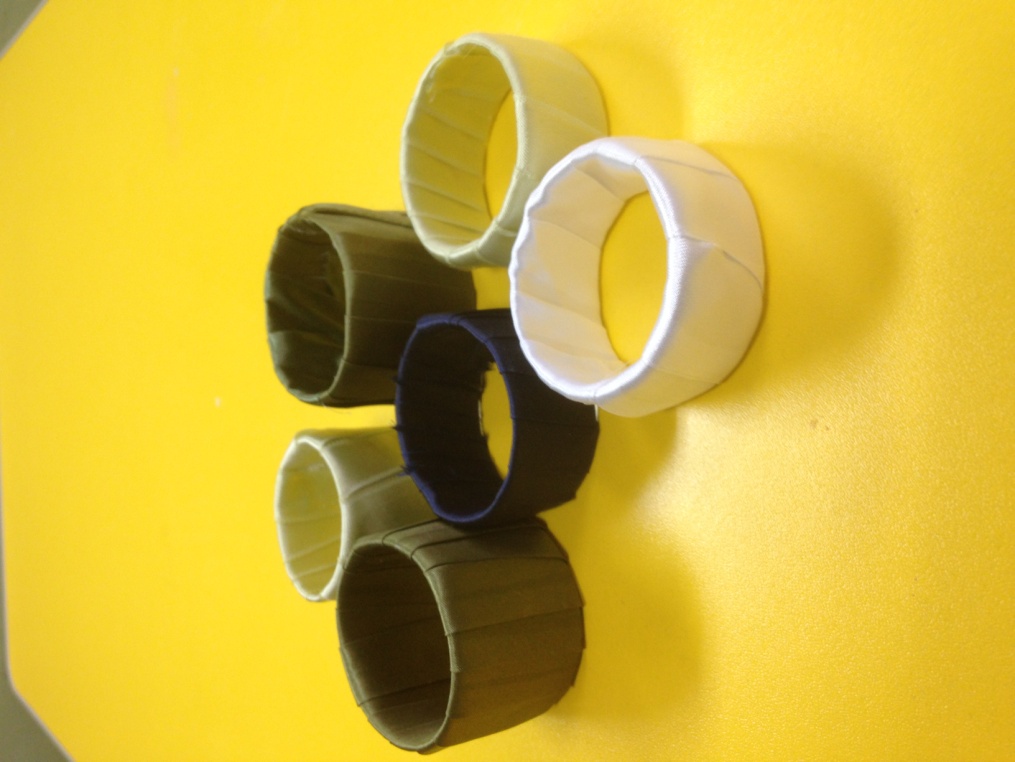 Заготовки украшаем бантиками, золотой тесьмой, искусственными цветами и бусинками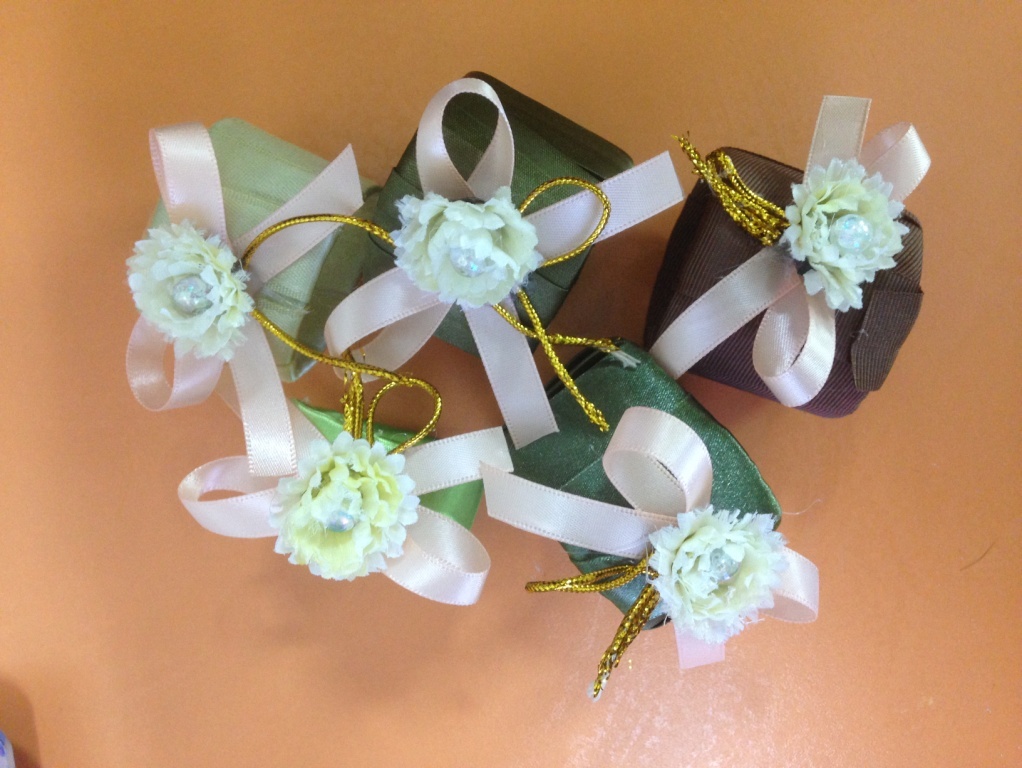 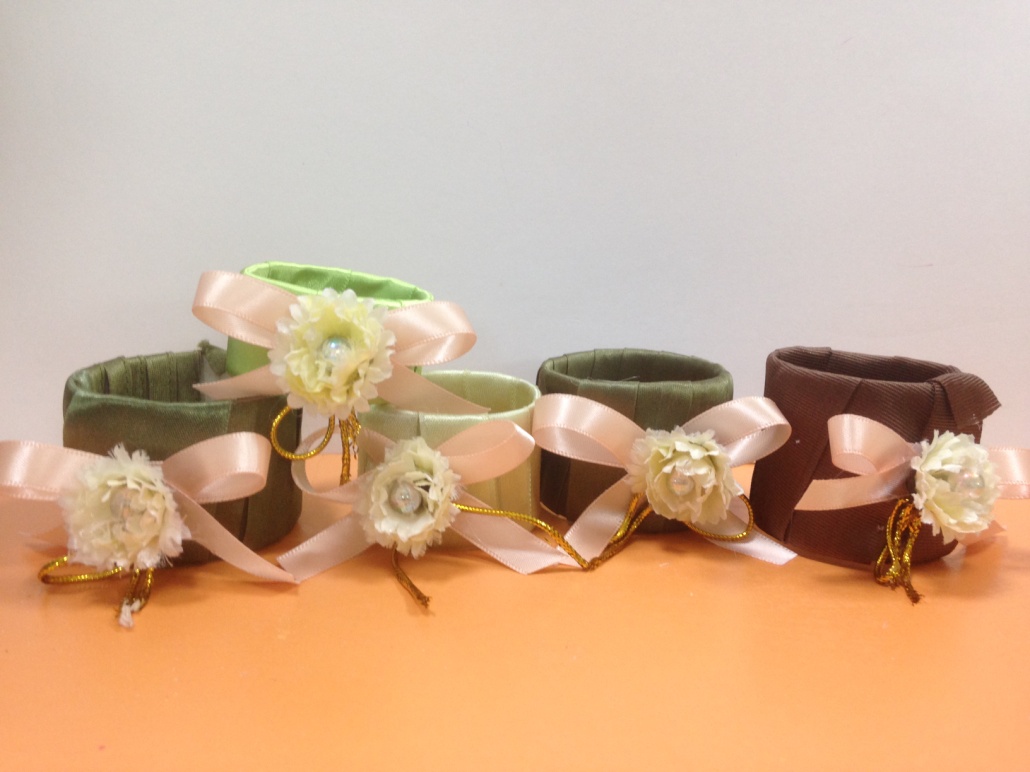 В  изготовленные кольца вставляем  бумажные салфетки, сложенные по диагонали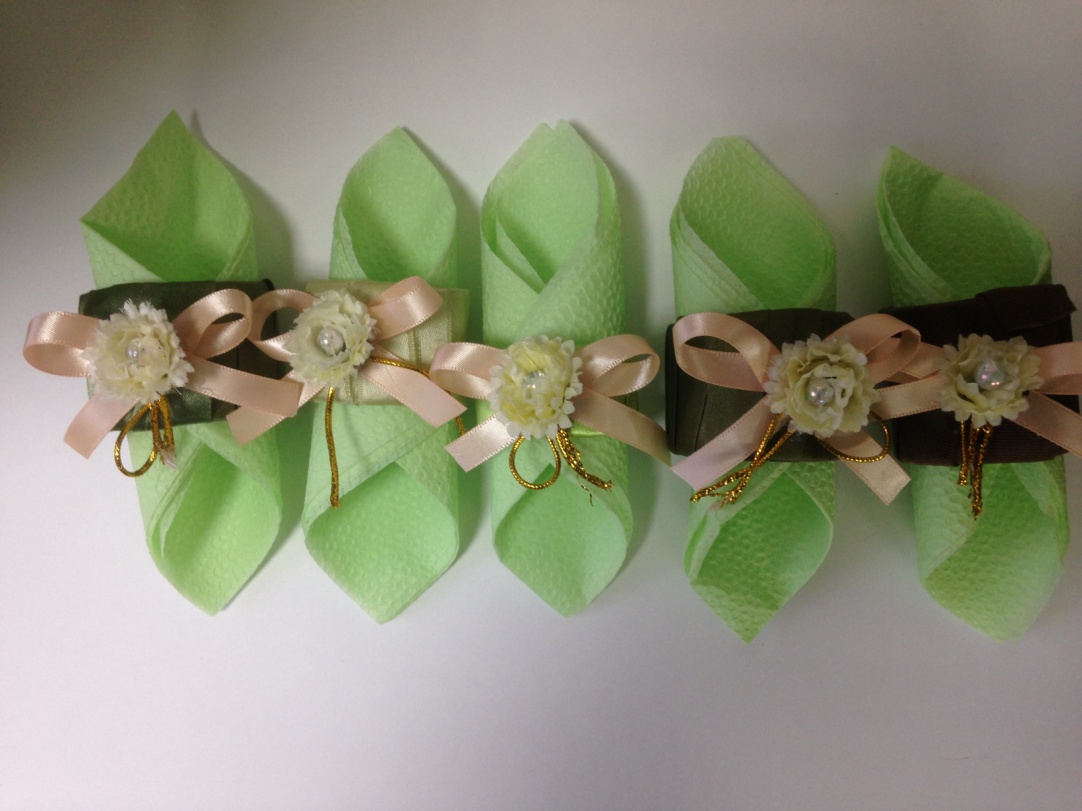 Теперь вы можете начинать  сервировать стол;  удивить и порадовать своих  гостей. Вы самая лучшая хозяйка!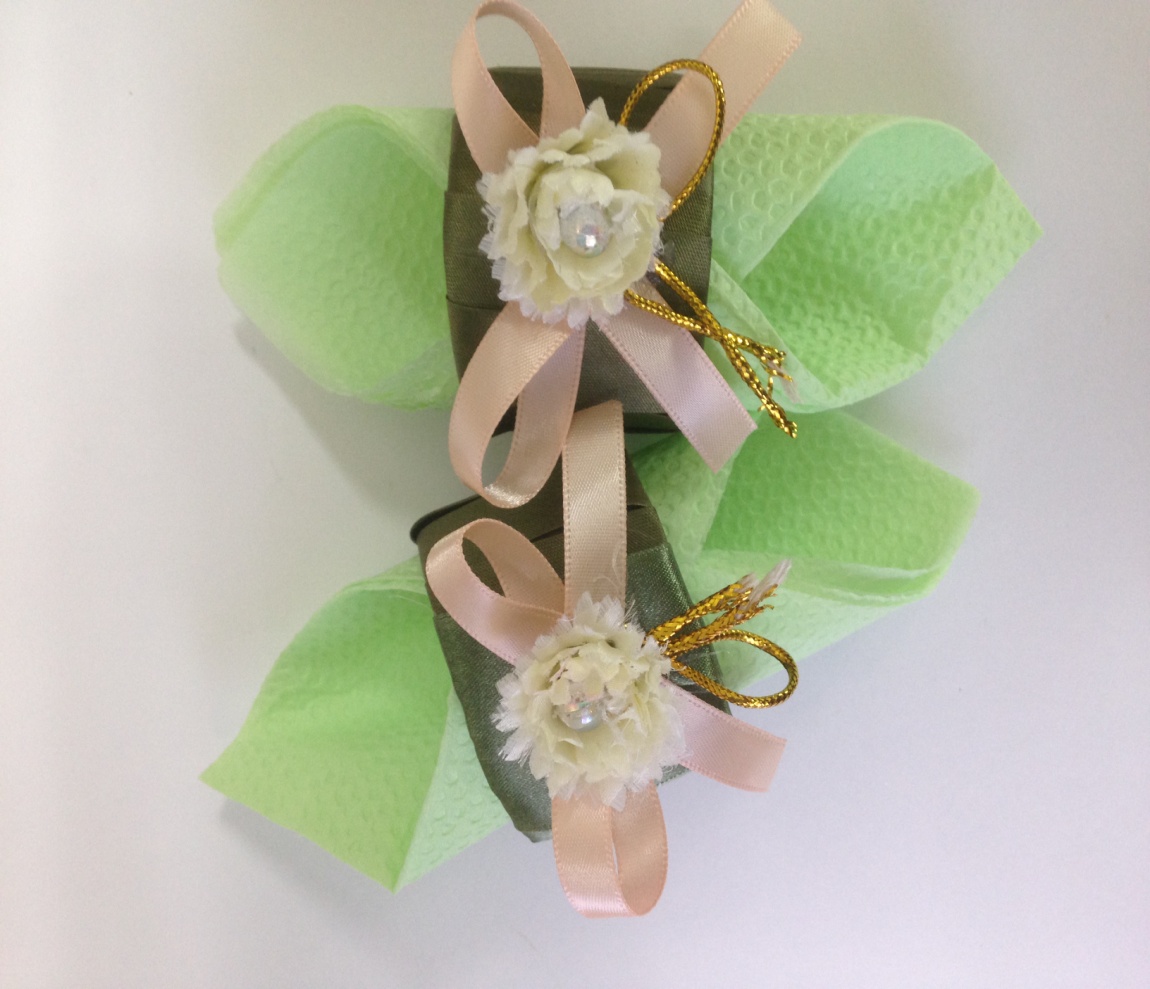 